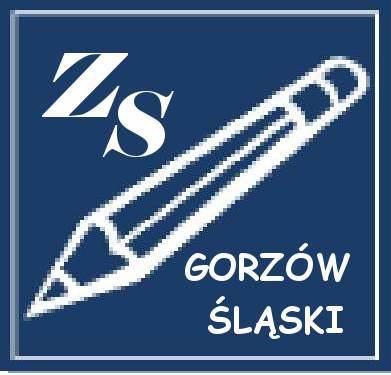 Zespół Szkółul. Byczyńska 9, 46-310 Gorzów Śląskitel. 34/3594216, e-mail: zs.gorzow@wp.pl, www.zsgorzow.plPODANIE - KARTA ZGŁOSZENIA DLA DOROSŁYCHDO ZESPOŁU SZKÓŁ W GORZOWIE ŚLĄSKIMPROSZĘ O WYPEŁNIENIE DRUKOWANYMI LITERAMI Zwracam się z prośbą o przyjęcie mnie na rok szkolny ……………………………. doproszę zaznaczyć preferowany kierunek wpisując podpis kandydata w odpowiednim okienku Dane kandydata    PESEL OŚWIADCZENIE DOTYCZĄCE TREŚCI WNIOSKUOświadczam, że wszystkie  wyżej podane dane są zgodne ze stanem faktycznym. Jestem świadomy(a) odpowiedzialności karnej za złożenie fałszywego oświadczenia. Wyrażam zgodę na przetwarzanie moich danych osobowych dla potrzeb niezbędnych do realizacji procesu rekrutacji (zgodnie z ustawą z dnia 10 maja 2018 roku o ochronie danych osobowych (Dz. Ustaw z 2018, poz. 1000) oraz zgodnie z Rozporządzeniem Parlamentu Europejskiego i Rady (UE) 2016/679 z dnia 27 kwietnia 2016 r. w sprawie ochrony osób fizycznych w związku z przetwarzaniem danych osobowych i w sprawie swobodnego przepływu takich danych oraz uchylenia dyrektywy 95/46/WE (RODO).    Gorzów Śląski, dnia …………………………..                                                     ……………………………………………………………….                         (podpis kandydata)                                                                  SZKOŁY POLICEALNEJ ( Podbudowa: szkoła średnia)   podpisTechnik usług kosmetycznych – 2 lata- Kwalifikacja FRK.04 – Wykonywanie zabiegów kosmetycznychTechnik bezpieczeństwa i higieny pracy – 1,5 roku- kwalifikacja BPO.01 – Zarządzanie bezpieczeństwem w środowisku pracyKWALIFIKACYJNE KURSY ZAWODOWE CNC Operator obrabiarek skrawających – 1,5 roku- kwalifikacja MEC.05 – Użytkowanie obrabiarek skrawających KKZ Rolnik – 1,5 roku – kwalifikacja ROL.04 - Prowadzenie produkcji rolniczej KKZ Rolnik – 0,5 roku– kwalifikacja ROL.10 - Organizacja i nadzorowanie produkcji rolniczej NazwiskoPierwsze imięDrugie imięData urodzeniaMiejsce urodzeniaMiejsce urodzeniaMiejscowośćUlicaNr domu/ Nr mieszkaniaKod pocztowyPocztaPowiatTelefonAdres e-mailAdres e-mail